Publicado en  el 06/05/2014 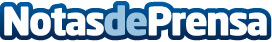 El equipo Suzuki-Repsol en el 32 Rallye Sierra MorenaTras su paso por tierras lusas, el equipo Suzuki-Repsol vuelve a las pruebas del Campeonato de España en el Rallye Sierra Morena. En la prueba cordobesa estarán presentes los Suzuki Swift S1600 oficiales de Joan Vinyes/Jordi Mercader y Gorka Antxustegi/A.Iglesias, este último llega a Córdoba tras vencer en el rallye de su casa, el Lea-Artibai con un Swfit S1600.Datos de contacto:SuzukiNota de prensa publicada en: https://www.notasdeprensa.es/el-equipo-suzuki-repsol-en-el-32-rallye-sierra_1 Categorias: http://www.notasdeprensa.es